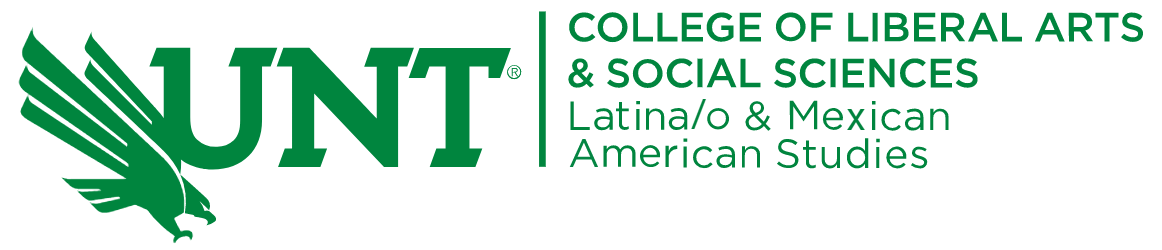 LMAS-THEMED COURSES – FALL 2021
*can count toward the LMAS certificate and/or the LCEP major in the corresponding elective areaAnthropologyANTH 3140 – Latinos in the US
100 (7954) – T/TH: 12:00pm-1:50pm	LIFE A	106	Dr. Nuñez-JanesANTH 3400 – Migrants and Refugees200(14481) – Internet Course                                                   Dr. PerkinsCommunicationsCOMM 4640 – Latin@ Rhetorics
100 (10353) – T/TH: 12:30pm-1:50pm	BLB 075	Dr. MorrisseyEconomicsECON 3150 – Economics of Discrimination
001 (5837) – T/TH: 11:00am-12:20pm	CHEM 352	Prof. Kari Battaglia
002 (6585) – T/TH: 2:00pm-3:20pm		WH 322	Prof. Kari BattagliaEnglishENGL 2351 – Mexican American Literature
701 (13302) – Internet Course				Dr. RodriguesHistoryHIST 4150 – Mexican Immigration and the Chicano Community
001 (8573) – M: 6:30pm-9:20pm		WH 115	Dr. Roberto CalderonHIST 4174 – Revolutions in Twentieth-Century Latin America001 (12108) – T/TH: 9:30AM-10:50AM      WH 221	Dr. Sandra Mendiola GarciaHIST 4263 – Topics in African, Asian, or Latin American History
001 (9356) – T/TH: 12:30pm-1:50pm	WH 121	Dr. Sandra Mendiola GarciaPolitical SciencePSCI 3101 – Latino Politics
001 (12256) – MWF: 10:00am-10:50am	SAGE 355	 Dr. Martinez-EbersPSCI 3102 – U.S. Immigration Politics
001 (12257) – T/TH: 9:30am-10:50pm	GAB 114	Dr. Andrea SilvaPSCI 3104 – Race and Ethnic Politics
001 (12258) – T/TH: 5:00pm-6:20pm	WH 112	Dr. CareyPSCI 3704 – U.S.-Latin American Relations
001 (12259) – MWF: 3:30pm-4:50pm	WH 212	Dr. Glen BiglaiserSociologySOCI 4540 – Race & Ethnic Minorities*
001 (12784) – T/TH: 12:30pm-1:50pm	LIFE A419	Dr. Phoebe Ho**700 (12785) – Internet Course 		Online		Dr. Karen Gregg**SOCI 4580 – Immigration and Race in Contemporary US001 (12787) – T/TH: 11:00-12:20 		Gate 131	Dr. KwonSpanishSPAN 3110 – Introduction to Hispanic Literature
001 (6861) – M/W: 2:00pm-3:20pm	LANG 205	Dr. Sanchez-ConejeroSPAN 3180 – Latin American Culture through Film
001 (12744) – T: 5:00pm-7:50pm		LANG 107	Dr. Teresa MarreroSPAN 4385 – Histapnic Culture in the United States001 (8362) – T/TH: 12:30pm-3:20pm	LANG 322	Dr. Teresa Marrero